CHAPTER 23DUTIES AND PROCEDURES ON ELECTION DAYSUBCHAPTER 1MATERIALS§801.  Furnishing and distribution(REPEALED)SECTION HISTORYPL 1967, c. 225, §15 (AMD). PL 1973, c. 414, §37 (AMD). PL 1973, c. 782, §10 (AMD). PL 1975, c. 761, §33 (AMD). PL 1979, c. 534, §4 (AMD). PL 1983, c. 385, §2 (AMD). PL 1985, c. 161, §5 (RP). §802.  Certified voting list and official ballot box(REPEALED)SECTION HISTORYPL 1975, c. 761, §34 (RPR). PL 1985, c. 161, §5 (RP). SUBCHAPTER 2POWERS AND DUTIES OF OFFICIALS§831.  Registrar(REPEALED)SECTION HISTORYPL 1965, c. 451, §5 (AMD). PL 1971, c. 622, §69 (AMD). PL 1973, c. 414, §38 (AMD). PL 1973, c. 782, §11 (AMD). PL 1977, c. 496, §13 (AMD). PL 1985, c. 161, §5 (RP). §832.  Warden(REPEALED)SECTION HISTORYPL 1977, c. 496, §14 (AMD). PL 1985, c. 161, §5 (RP). §833.  Emergency ballot box procedure(REPEALED)SECTION HISTORYPL 1985, c. 161, §5 (RP). SUBCHAPTER 3VOTING AND CHALLENGES§861.  Voting procedure(REPEALED)SECTION HISTORYPL 1967, c. 242, §§1,2 (AMD). PL 1977, c. 40, §§1,2 (AMD). PL 1983, c. 61, §3 (AMD). PL 1983, c. 728, §1 (AMD). PL 1985, c. 161, §5 (RP). §862.  Assistance(REPEALED)SECTION HISTORYPL 1975, c. 761, §35 (RPR). PL 1979, c. 332, §1 (AMD). PL 1985, c. 161, §5 (RP). §863.  Challenges(REPEALED)SECTION HISTORYPL 1985, c. 161, §5 (RP). SUBCHAPTER 4RESTRICTIONS§891.  Positions at polling place(REPEALED)SECTION HISTORYPL 1967, c. 225, §16 (AMD). PL 1983, c. 138 (AMD). PL 1985, c. 161, §5 (RP). §892.  Political activities(REPEALED)SECTION HISTORYPL 1977, c. 250 (AMD). PL 1985, c. 161, §5 (RP). SUBCHAPTER 5MARKING, COUNTING AND HANDLING OF BALLOTS§921.  Marking ballots; primary election(REPEALED)SECTION HISTORYPL 1971, c. 65, §20 (AMD). PL 1973, c. 414, §39 (AMD). PL 1983, c. 480, §A29 (AMD). PL 1985, c. 161, §5 (RP). §922.  General election(REPEALED)SECTION HISTORYPL 1965, c. 398, §1 (AMD). PL 1971, c. 65, §21 (AMD). IB 1971, c. 0, §5 (AMD). PL 1973, c. 414, §40 (AMD). PL 1977, c. 173, §1 (AMD). PL 1977, c. 496, §15 (AMD). PL 1983, c. 480, §A30 (AMD). PL 1985, c. 161, §5 (RP). §923.  Spoiled ballots(REPEALED)SECTION HISTORYPL 1969, c. 35, §7 (AMD). PL 1977, c. 496, §16 (AMD). PL 1985, c. 161, §5 (RP). §924.  Counting of ballots(REPEALED)SECTION HISTORYPL 1965, c. 398, §2 (AMD). PL 1967, c. 60, §1 (AMD). PL 1977, c. 235 (AMD). PL 1985, c. 161, §5 (RP). §925.  Challenged, defective or void ballots(REPEALED)SECTION HISTORYPL 1965, c. 230 (AMD). PL 1975, c. 502 (AMD). PL 1975, c. 621, §4 (AMD). PL 1975, c. 771, §§192-B (AMD). PL 1977, c. 78, §144 (AMD). PL 1977, c. 173, §§2-4 (AMD). PL 1977, c. 496, §§17-20 (AMD). PL 1985, c. 161, §5 (RP). §925-A.  Disqualification of ballots(REPEALED)SECTION HISTORYPL 1973, c. 414, §41 (NEW). PL 1973, c. 782, §12 (AMD). PL 1985, c. 161, §5 (RP). §926.  Packaging and return of ballots and lists(REPEALED)SECTION HISTORYPL 1967, c. 164 (AMD). PL 1973, c. 414, §42 (AMD). PL 1977, c. 496, §§21,22 (AMD). PL 1985, c. 161, §5 (RP). §927.  Sealing of ballot container(REPEALED)SECTION HISTORYPL 1985, c. 161, §5 (RP). SUBCHAPTER 6RETURNS§961.  Preparation of(REPEALED)SECTION HISTORYPL 1967, c. 60, §2 (AMD). PL 1985, c. 161, §5 (RP). §962.  Lost or not delivered(REPEALED)SECTION HISTORYPL 1985, c. 161, §5 (RP). SUBCHAPTER 7MISCELLANEOUS§991.  Time for closing polls not to prevent voting(REPEALED)SECTION HISTORYPL 1985, c. 161, §5 (RP). §992.  Voting list becomes checklist(REPEALED)SECTION HISTORYPL 1985, c. 161, §5 (RP). §993.  Election expenses(REPEALED)SECTION HISTORYPL 1985, c. 161, §5 (RP). The State of Maine claims a copyright in its codified statutes. If you intend to republish this material, we require that you include the following disclaimer in your publication:All copyrights and other rights to statutory text are reserved by the State of Maine. The text included in this publication reflects changes made through the First Regular and First Special Session of the 131st Maine Legislature and is current through November 1. 2023
                    . The text is subject to change without notice. It is a version that has not been officially certified by the Secretary of State. Refer to the Maine Revised Statutes Annotated and supplements for certified text.
                The Office of the Revisor of Statutes also requests that you send us one copy of any statutory publication you may produce. Our goal is not to restrict publishing activity, but to keep track of who is publishing what, to identify any needless duplication and to preserve the State's copyright rights.PLEASE NOTE: The Revisor's Office cannot perform research for or provide legal advice or interpretation of Maine law to the public. If you need legal assistance, please contact a qualified attorney.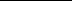 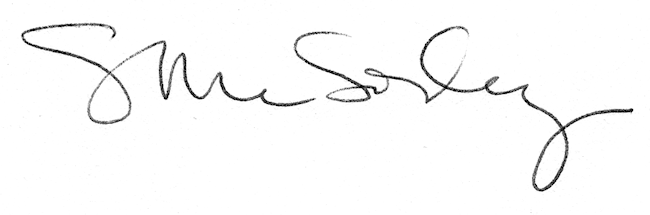 